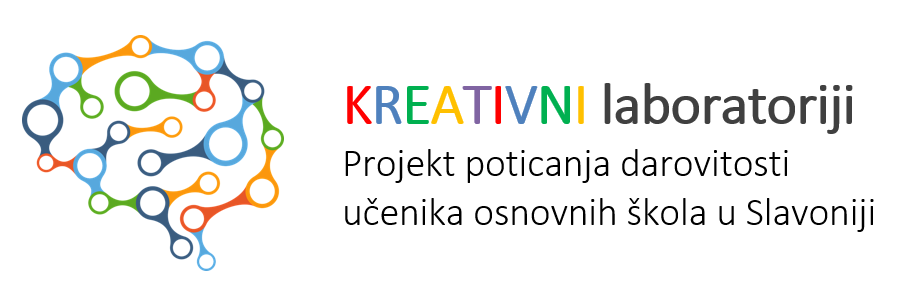 EDUKACIJA „IDENTIFIKACIJA DAROVITOSTI U ŠKOLI“Psiholozi Josipa Mamužić i Ivan Alagić, voditelji udruge „Klikeraj“ iz Osijeka, održali su edukaciju na temu „Identifikacija darovitosti u školi“.Edukacija je održana 12.10.2017. u OŠ „Ivan Filipović „ Račinovci - nositelj projekta.Svi članovi Projektnog tima OŠ „Ivan Meštrović „ Drenovci -partner na projektu nazočili su edukaciji.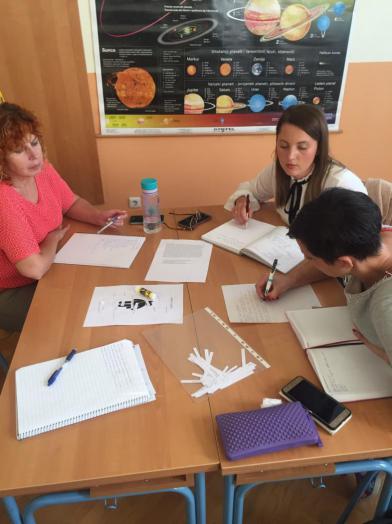 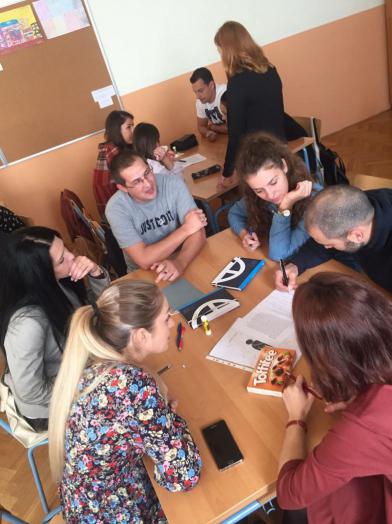 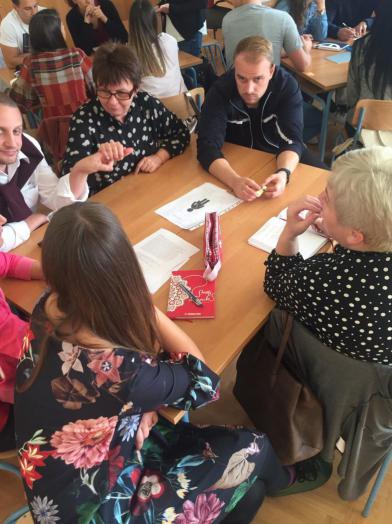 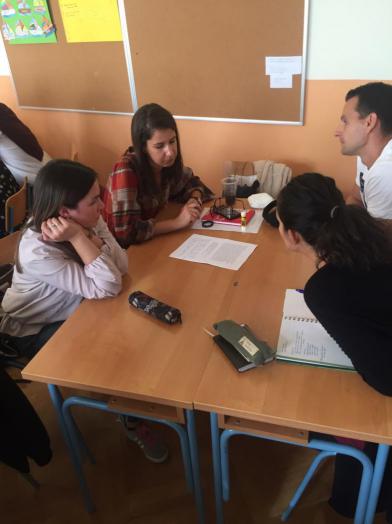 